Data ogłoszenia naboru: 21 lipca 2023 r.
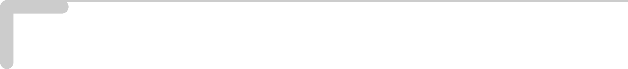 Spójne i zintegrowane przedsięwzięcia infrastrukturalne, kompleksowo dostosowujące miasta do ekstremalnych stanów pogodowych oraz łagodzące efekt miejskich wysp ciepła przez rozwój zielono-niebieskiej infrastruktury 	Numer naboru: FEPW.02.02-IW.01-002/23 	Narodowy Fundusz Ochrony Środowiska i Gospodarki Wodnej ogłasza nabór wniosków do działania 2.2 Adaptacja do zmian klimatu programu Fundusze Europejskie dla Polski Wschodniej 2021-2027 (typ projektów I) Krótki opis działania  Dofinansowanie może zostać przeznaczone na inwestycje infrastrukturalne, kompleksowo dostosowujące miasta do ekstremalnych stanów pogodowych oraz łagodzące efekt miejskich wysp ciepła przez rozwój zielono-niebieskiej infrastruktury, obejmujące:1) zagospodarowanie wód opadowych w zlewniach miejskich (systemy mające za zadanie zapobieganie podtopieniom i zalaniom oraz ograniczanie skutków tych zjawisk, zwiększenie absorbcji wody w gruncie, spowolnienie odpływu oraz retencjonowanie wody opadowej wraz z systemami jej dystrybucji podczas suszy, co jest związane głównie z budową zrównoważonych systemów gospodarowania wodami opadowymi (w tym roztopowymi) z udziałem zieleni/zielono-niebieskiej infrastruktury/rozwiązań opartych na przyrodzie);2) zakładanie zielono-niebieskiej infrastruktury w mieście (rozwój powierzchni pokrytych zielenią w miastach z udziałem rozwiązań z zakresu niebieskiej infrastruktury). Kosztem kwalifikowalnym w ramach ww. przedsięwzięć może być również opracowanie/aktualizacja miejskich planów adaptacji do zmian klimatu (MPA).Jak i kiedy składać wniosek o dofinansowanie Wniosek o dofinansowanie projektu należy złożyć za pośrednictwem CST2021 dostępnego na https://wod.cst2021.gov.pl/  w terminie: od 31 lipca 2023 r. do 31 października 2023 r. do godz. 23:59. Kto może się ubiegać o dofinansowanie Zlokalizowane na obszarze makroregionu Polski Wschodniej:miasta średnie tracące funkcje społeczno-gospodarcze oraz inne miasta subregionalne z podregionów z najwyższą kumulacją gmin zmarginalizowanych z przedziału 20-100 tys. mieszkańców i działające w ich imieniu jednostki organizacyjne;miejscowości o statusie uzdrowiska lub obszaru ochrony uzdrowiskowej i działające w ich imieniu jednostki organizacyjne.W szczególności są to:• woj. lubelskie:o Biała Podlaska, Biłgoraj, Chełm, Kraśnik, Lubartów, Łuków, Zamość,o Uzdrowisko Krasnobród, Uzdrowisko Nałęczów, Obszar Ochrony Uzdrowiskowej Biszcza;• woj. mazowieckie:o Ciechanów, Mława, Ostrołęka, Ostrów Mazowiecka, Siedlce;• woj. podkarpackie:o Dębica, Jarosław, Jasło, Krosno, Mielec, Przemyśl, Sanok, Stalowa Wola, Tarnobrzeg,o Obszar Ochrony Uzdrowiskowej Latoszyn, Uzdrowisko Horyniec-Zdrój, Uzdrowisko Iwonicz-Zdrój, Uzdrowisko Latoszyn-Zdrój, Uzdrowisko Polańczyk, Uzdrowisko Rymanów-Zdrój;• woj. podlaskie:o Augustów, Bielsk Podlaski, Grajewo, Hajnówka, Łomża, Suwałki, Zambrów,o Uzdrowisko Augustów, Uzdrowisko Supraśl;• woj. świętokrzyskie:o Ostrowiec Świętokrzyski, Sandomierz, Skarżysko-Kamienna, Starachowice,o Uzdrowisko Busko-Zdrój, Uzdrowisko Solec-Zdrój, Obszar Ochrony Uzdrowiskowej Kazimierza Wielka;• woj. warmińsko-mazurskie:o Bartoszyce, Działdowo, Ełk, Giżycko, Iława, Kętrzyn, Mrągowo, Ostróda, Szczytno,o Uzdrowisko Gołdap, Obszar Ochrony Uzdrowiskowej Frombork, Obszar Ochrony Uzdrowiskowej Górowo Iławeckie, Obszar Ochrony Uzdrowiskowej Lidzbark Warmiński; Obszar Ochrony Uzdrowiskowej Miłomłyn.Obszar geograficzny Makroregion Polski Wschodniej to obszar regionów NUTS-2: lubelskiego, podkarpackiego, podlaskiego, świętokrzyskiego, warmińsko-mazurskiego oraz mazowieckiego regionalnego (tj. powiaty: ciechanowski, mławski, płoński, pułtuski, żuromiński, makowski, ostrołęcki, ostrowski, przasnyski, wyszkowski, m. Ostrołęka, białobrzeski, kozienicki, lipski, przysuski, radomski, szydłowiecki, zwoleński, m. Radom, gostyniński, płocki, sierpecki, m. Płock, garwoliński, siedlecki, łosicki, sokołowski, węgrowski, m. Siedlce, grójecki, sochaczewski, żyrardowski). Ile można otrzymać dofinansowania?  Forma pomocy Pomoc finansowa w ramach działania jest udzielana w formie bezzwrotnego wsparcia finansowego.  Zasady przeprowadzania naboru Informacje na temat zasad wyboru projektów oraz przeprowadzania naboru znajdują się na stronie internetowej NFOŚiGW:https://www.gov.pl/web/nfosigw/nabory2 Finansowanie Program Fundusze Europejskie dla Polski Wschodniej 2021-2027 Kontakt / Masz pytania?  Tel. 22 45 90 800Mail: adaptacja-fepw@nfosigw.gov.plZałącznikiRegulamin wyboru projektów – kolejny dokument w sekcji „Materiały”Informacje dodatkowe  Narodowy Fundusz Ochrony Środowiska i Gospodarki Wodnej (NFOŚiGW) z siedzibą w Warszawie (kod pocztowy 02-673), przy ul. Konstruktorskiej 3a, jest Instytucją Wdrażającą dla działania 2.2 Adaptacja do zmian klimatu programu Fundusze Europejskie dla Polski Wschodniej na lata 2021-2027 i działa na podstawie art. 50 ustawy z dnia 28 kwietnia 2022 r. o zasadach realizacji zadań finansowanych ze środków europejskich w perspektywie finansowej 2021-2027 (Dz. U. poz. 1079).Maksymalny poziom dofinansowania kosztów kwalifikowalnych projektuŚrodki przeznaczone na dofinansowanie projektów w naborze 85% 550 000 000,00 PLN 